Publicado en España el 13/03/2024 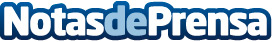 Maider Maqueda revela el secreto de la cocina vasca a través de recetas tradicionales con un toque modernoDesde Salsa Roja hasta Huevos Trueba, Maider Maqueda encanta a los paladares con sabores auténticos y frescosDatos de contacto:Maider Maqueda SolórzanoMaider Maqueda Solórzano678854987Nota de prensa publicada en: https://www.notasdeprensa.es/maider-maqueda-revela-el-secreto-de-la-cocina Categorias: Nacional Gastronomía País Vasco Restauración Consumo http://www.notasdeprensa.es